Warszawa, 24 luty 2023 r.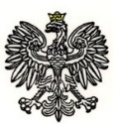 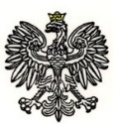 Dotyczy: postępowania prowadzonego w celu zawarcia umowy ramowej w trybie przetargu nieograniczonego na dostawy przełączników sieciowych, nr ref.: WZP-191/23/14/Ł.Wydział Zamówień Publicznych KSP, działając w imieniu Zamawiającego, na podstawie art. 135 ust. 2 i 6 ustawy z dnia 11 września 2019 r. Prawo zamówień publicznych  (t.j. Dz. U. 2022, poz. 1710 ze zm.), zwanej dalej „ustawą”,  informuje o treści wniosków o wyjaśnienie treści Specyfikacji Warunków Zamówienia (SWZ) złożonych przez wykonawców i udzielonych przez Zamawiającego odpowiedziachPytanie nr 1:Dotyczy dostawy przełączników sieciowych, nr ref.: WZP-191/23/14/Ł, w zadaniu nr 1 na dostawy przełączników sieciowych typ A. Zamawiający wymaga dostawy przełączników (przykładowe rozwiązanie spełniające wymagania Zamawiającego C9300-48T-A oraz C9300-24T-A) oraz karty rozszerzeń i zasilaczy. W związku z powyższym prosimy o potwierdzenie, że:a) zestawy C-9348 oraz C-9324 mają zostać dostarczone z pojedynczym zasilaczem 350W dla każdego zestawu,b) zestawy C-9348 oraz C-9324 mają zostać dostarczone z usługami subskrypcyjnymi (Advantage), których czas trwania będzie zgodny z oferowanym okresem gwarancji, czy jednak usługi subskrypcyjne mają zostać dostarczone wraz z przełącznikami na inny okres czasu?Odpowiedź na pytanie nr 1:a) zestawy C-9348 oraz C-9324 mają zostać dostarczone z zasilaczem o mocy gwarantującej poprawną pracę urządzenia.b) zestawy C-9348 oraz C-9324 mają zostać dostarczone z usługami subskrypcyjnymi (Advantage), których czas trwania nie musi być zgodny z oferowanym okresem gwaranPytanie nr 2:Dotyczy dostawy przełączników sieciowych, nr ref.: WZP-191/23/14/Ł, w zadaniu nr 1 na dostawy przełączników sieciowych typ A.Zamawiający wymaga dostawy zasilaczy AC (przykładowe rozwiązanie spełniające wymagania Zamawiającego PWR-C1-350WAC oraz PWR-C1-715WAC). W chwili obecnej producent nie oferuje w/w modeli, w zamian oferuje modele tzw. Platinum Rated AC posiadające oznaczenie producenta PWR-C1-350WAC-P= oraz PWR-C1-715WAC-P=. W związku z powyższym prosimy o potwierdzenie, że Zamawiający akceptuje dostawę zasilaczy Platinum Rated AC o numerach producenta PWR-C1-350WAC-P= oraz PWR-C1-715WAC-P=.Odpowiedź na pytanie nr 2:Zamawiający dopuszcza dostawę modeli zasilaczy o parametrach równoważnych lub lepszych do wyspecyfikowanych w SWZ z zapewnieniem ich pełnej kompatybilności do urządzeń.Odpowiedzi na pytania są wiążące dla stron i muszą być uwzględnione w składanych ofertach.